Change Requestfor the update of ISO 20022 financial repository itemsOrigin of the request:A.1 Submitter: Swiss Commission for Financial Standardisation (SCFS) – Sub-Commission Funds. A.2 Contact person: Matthias Schindler, Matthias.schindler@avaloq.com, +41 58 316 2287 A.3 Sponsors: This CR is sponsored by the sub commission for funds (FK FUNDS) of the Swiss Commission of Financial Standardisation (SCFS).Related messages:SETR.017.001.04Description of the change request:With this request the rejection reason code ULNK (Unknown Linkages Reference) should be added to the SETR.017 message. Two applicable element paths: Document/OrdrCxlStsRpt/StsRpt/CxlStsRpt/CxlSts/Rjctd/Rsn/CdDocument/OrdrCxlStsRpt/StsRpt/IndvCxlStsRpt/CxlSts/Rjctd/Rsn/CdThe element name and definition are to be identical to the same rejection reason code in the SETR.016 message.Purpose of the change:Currently the rejection reason codes of SETR.017 and SETR.016 messages are unaligned.In contrast to SETR.017, the SETR.016 message also contains the rejection reason code ULNK (Unknown Linkages Reference) which is inconsistent.Technical rejection reason codes should be aligned between similar business messages to allow consistent message handling in IT systems. The use case for unknown linkage references also applies to cancellation rejects.Urgency of the request:Subject to normal maintenance cycle.Business examples:Existing cancellation reject reason codes on SETR.017 message (ULNK missing):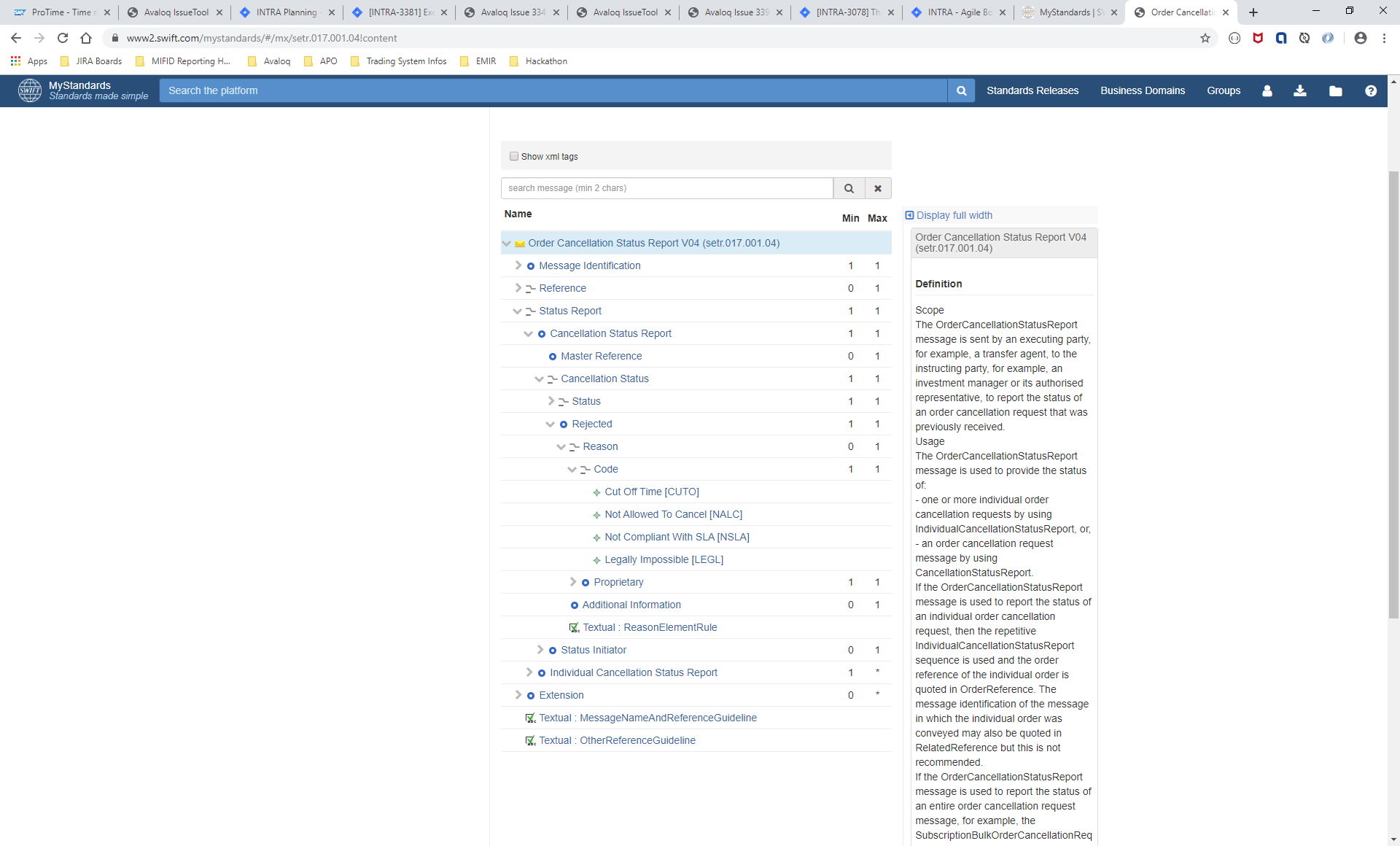 Existing rejection reason codes on SETR.016 message (ULNK included):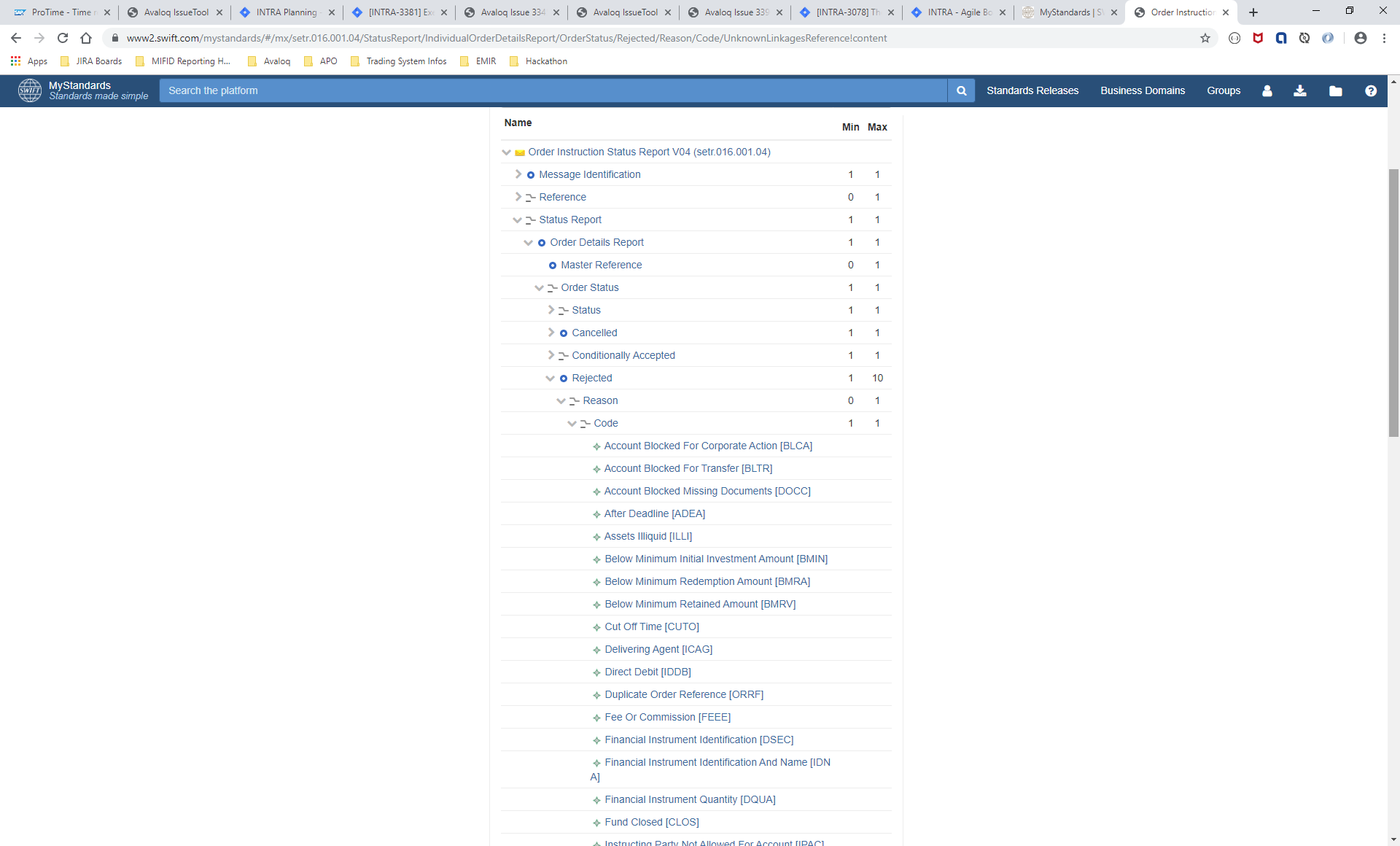 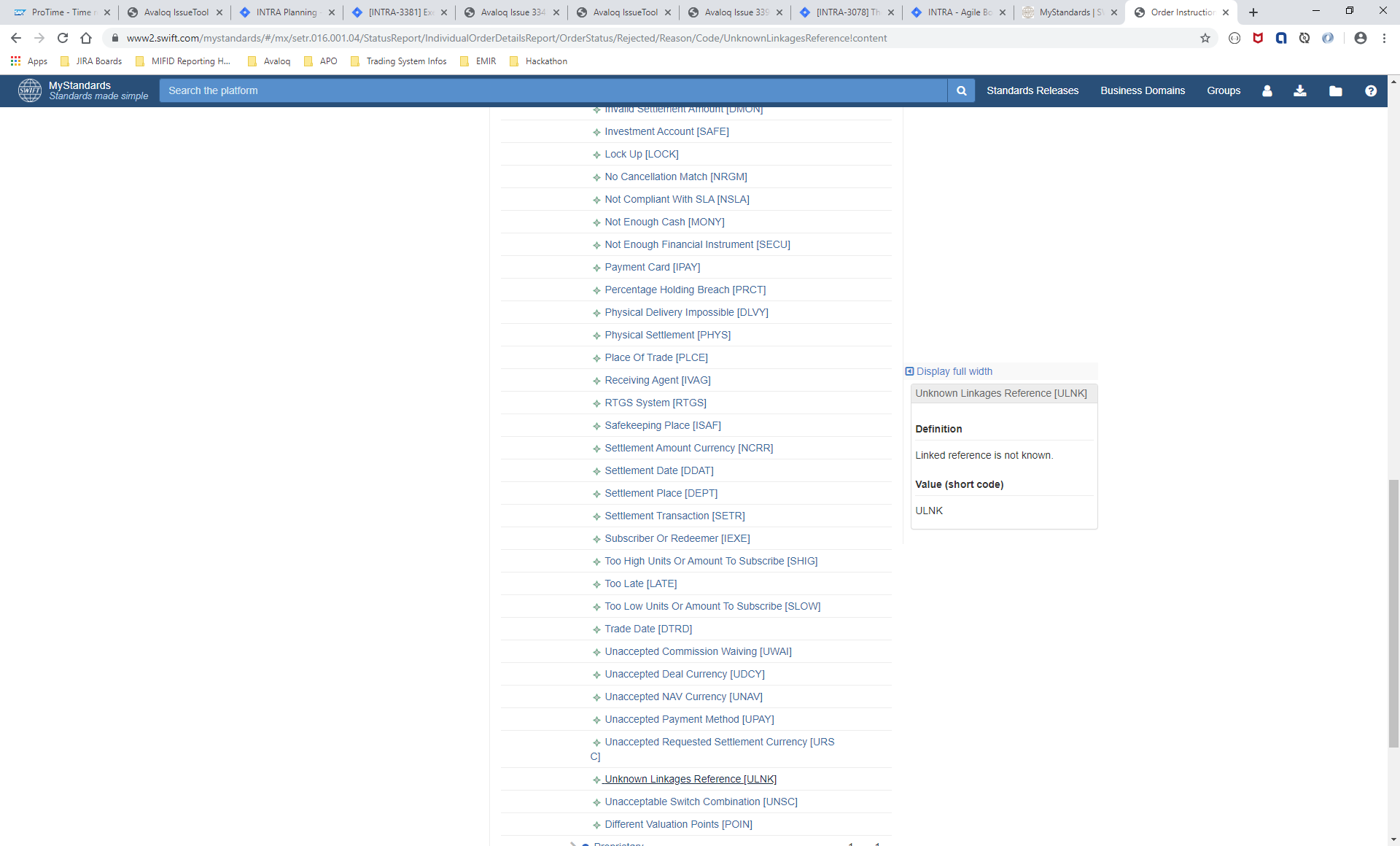 SEG/TSG recommendation:This section is not to be taken care of by the submitter of the change request. It will be completed in due time by the SEG(s) in charge of the related ISO 20022 messages or the TSG for changes related to the BAH. Comments:Reason for rejection:ConsiderConsiderXTiming- Next yearly cycle: 2020/2021(the change will be considered for implementation in the yearly maintenance cycle which starts in 2018 and completes with the publication of new message versions in the spring of 2019)- Next yearly cycle: 2020/2021(the change will be considered for implementation in the yearly maintenance cycle which starts in 2018 and completes with the publication of new message versions in the spring of 2019)- At the occasion of the next maintenance of the messages(the change will be considered for implementation, but does not justify maintenance of the messages in its own right – will be pending until more critical change requests are received for the messages)- At the occasion of the next maintenance of the messages(the change will be considered for implementation, but does not justify maintenance of the messages in its own right – will be pending until more critical change requests are received for the messages)X- Urgent unscheduled(the change justifies an urgent implementation outside of the normal yearly cycle)- Urgent unscheduled(the change justifies an urgent implementation outside of the normal yearly cycle)- Other timing:- Other timing:- Other timing:Reject